 Maths Warm up – Tuesday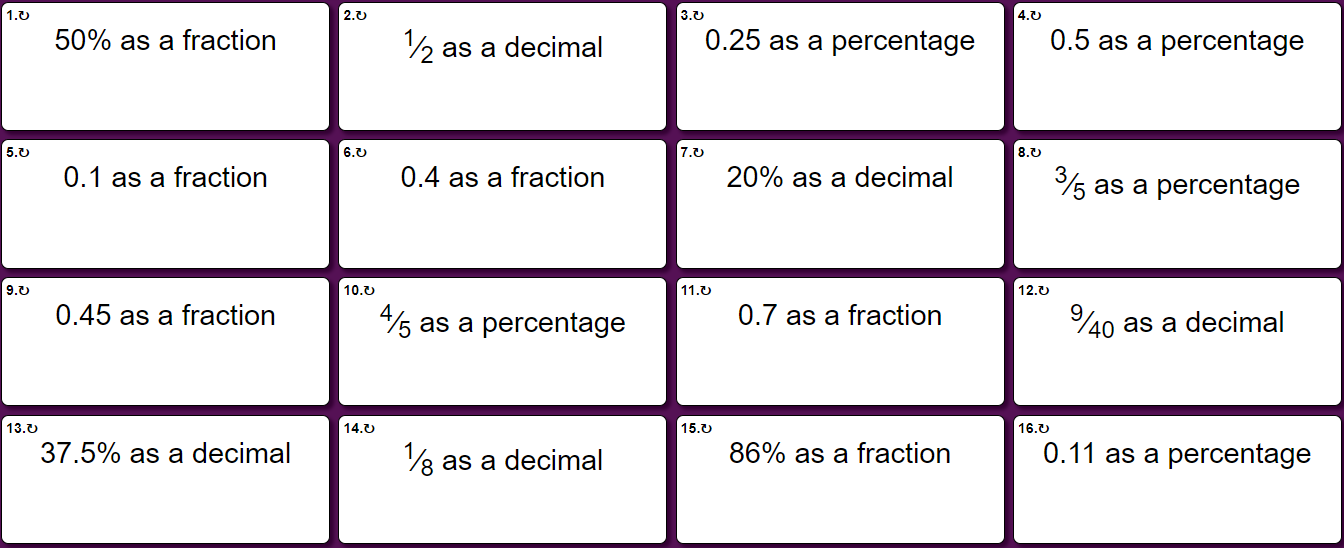 